Séverine Giroudon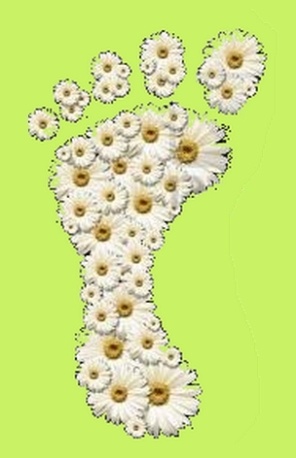 REFLEXOLOGUEReprésentante de l’Institut International de RéflexologieMéthode Originale Ingham®DECOUVREZ LA REFLEXOLOGIE PLANTAIRE AVEC LA METHODE ORIGINALE INGHAM®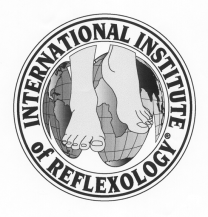 BULLETIN D'INSCRIPTION À imprimer et à renvoyer par courrier postal àSéverine Giroudon - 316 Route de Crest - 26740 SAUZETNom : 	 Prénom : 	Adresse : ………………………………………………………………………………………Code Postal :	 Ville : 	N° tél. :	 e-mail :	Né(e) le : ……………………………. Profession : 	Dates  de stage choisies : le …./…./201… et le …./…./201…Coût total de la formation de deux jours 220 euros + coût pédagogique 20 euros. 
Un acompte de 70 euros est demandé à l’inscription.Le nombre de places étant limité, les inscriptions sont prises en considération dans l'ordre chronologique de réception.Toute inscription est prise en compte dans la mesure où elle est accompagnée du dossier complet (bulletin complété et signé, règlement de l’acompte).Le solde global sera versé le premier jour du séminaire.En cas de désistement dans un délai de 14 jours précédant le premier jour du stage, l’acompte est conservé par l’école au titre des frais administratifs et d’organisation du stage. En dehors de ce délai, l’acompte est reversé à l’élève.En cas d’annulation de la formation du fait de l’organisme de formation, les sommes versées sont rembrsées au stagiaire dans les plus brefs délais (les billets d’avion  de train ne sont pas rembrsés).Toute formation commencée est due dans son intégralité. Cette formation, accessible à tous, ne nécessite pas de connaissance médicale. A l’issue de ces deux jours d’introduction à la méthode originale Ingham®, vous pratiquerez des mouvements de relaxation et vous serez capables de travailler les zones réflexes de quelques systèmes du corps pour le plus grand plaisir de vos proches.Après cette initiation de deux jours, vous pourrez terminer la formation de Base à la Méthode Originale Ingham (6 jours en tout), en vous inscrivant aux 4 jours d’enseignement restants au Centre Midi Pyrénées à Algans près de Toulouse. Pensez-vous poursuivre le module de Base sur Algans ? 		OUI			NON A l’issue de ce module de Base, vous serez capables de réaliser des soins complets de réflexologie plantaire dans un cadre privé.Fait à :				le :				L’élève									La Formatrice – Séverine Giroudon